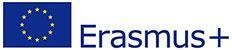 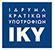 CLIL LESSON EXERCISE 1 – Presentation of my city and a local productExercise 1 (Reading Comprehension)READ THE TEXT and ANSWER THE QUESTIONS:   Located in western Turkey on the shores of the Aegean, İzmir, the pearl of the Aegean, is the third largest city in Turkey. With its 8.500 year history, fertile lands, favorable climate, 629 km coastline, 300 sunny days a year, a sea that offers every shade of blue and the heritage left behind by the 32 civilizations.   İzmir owes its position as an economically and socially dynamic city to its location, climate and the fact that it has been home to many different cultures and religions. Persians, Ancient Greeks, Assyrians, Romans, Byzantines and Ottomans are just a few of the dozens of different civilizations that the city has hosted throughout its long history.
   The fact that almost half of its population of 4 million are under the age of 30, makes İzmir a city full of life. The city hosts tens of thousands of university students; educates scientists, artists, business leaders and academics.
   With its perfect climate, İzmir has a wonderful natural environment for agricultural products such as olives, figs, grapes and cotton. Various sea foods, wines, local herbs, olive oil and its delicious cuisine make İzmir an attractive city also for gourmets.      The well –known foods that should be tasted in İzmir are;BOYOZ: The most famous delicacy of İzmir, boyoz is a kind of pastry generally eaten at breakfast.KUMRU: Is a sandwich and takes its name from the shape of the bread used to prepare it. It contains sausages, salami, kashar cheese, tomatoes, peppers, tulum cheese, mayonnaise and ketchup. BOMB: Bringing chocolate and dough together in a perfect harmony, this dessert is a favorite among chocolate addicts.LOKMA: Lokma, the king of desserts with syrup, also originates from İzmir. This dessert is made of dough, deep fried and soaked in plenty of syrup.İZMİR MEATBALLS: İzmir meatballs are prepared with minced meat blended with spices and fried in oil.ŞAMBALİ DESSERT: One of the famous desserts of İzmir, Şambali is widely sold at street corners and street vendors in İzmir.. Its main ingredients are semolina, sugar and yogurt or milk.PİŞİ: Another irreplaceable element on İzmir’s breakfast tables is pişi. This food is eaten at breakfast in many regions of our country, and is originally from İzmir.   According to the legend, İzmir gets its name from the Amazon Queen Smyrna.
** Three of the “Seven Churches” mentioned in the Bible are in İzmir.
** The Temple of Artemis, one of the Seven Wonders of the World, is in Selçuk, İzmir.
** The first church built for Virgin Mary is in Ephesus.
** The symbol of medicine, the snake figure, originated in Bergama.**Famous singer Dario Moreno lived in İzmir.
** The first and single village with a theater is Bademler.
** The first library of Asia with 200.000 books was built in İzmir.
 **İzmir International Fair”, organized in every August since 1931, is the oldest traditional fair of Turkey.
** İzmir has 9 universities and 4 techno parks.Are the followıng sstatements  false or true:1-İzmir is located on the shores of The Black Sea.2-İzmir has been home to many cultures and religions.3-İzmir has a population of four million.4-Lokma is mainly made ogf dough.5-The Temple of Artemis is in Konak.6-The symbol of medicine originated in Bergama.       B-CHOOSE THE CORRECT OPTION:1-İzmir is the  …………. Largest city in Turkey.a-first                 b-second                   c-third     2-İzmir has been a home to many different ……………… throughout its history.a-countries         b-cultures                c-universites3-İzmir İnternational Fair is organized in ………… every year.a-October            b-September           c-August       C-ANSWER THE QUESTIONS:1-How is the climate in İzmir?2-What makes İzmir a lifely city?EXERCISE 2- (Vocabulary)MATCH THE WORDS WITH THEIR MEANINGS:1-to be located                                  a- all the inhabitants of a particular place.2-heritage                                          b- a dough of flour, fat, and water3-civilization                                      c- a style or method of cooking, 4-dynamic                                          d- situate in a particular place.5-population                                      e- property that is or may be inherited;6-cuisine                                             f- have a specified beginning.7-pastry                                              g- (of a process or system) characterized by constant                                                                     change,activity or process8-originated                                       h-  the stage of human social and cultural development and                                                                       Organization that considered most advanced1-………….   2-………..   3-…………… 4-…………. 5-…………. 6-…………. 7-…………  8-----------EXERCISE 3-(Grammar)PUT THE VERBS EITHER IN PRESENT CONTINUOUS or PRESENT SIMPLE TENSES.1-My parents …………….(work) at a computer company.2-Where ………..you  ………….. (spend) your summer holidays?3-Mary often ……………….. (go out) with her friends at the weekends.4-Please be quite. I …………..(do) my homework.5-………… you …………..(want) to join us today?6-Sally ……………. (fly) to Amsterdam tomorrow evening.7-She ………………(not/like) watching horror films.8-I …………….(prepare) the dinner at the moment.9-What time …………she …………. (get up) on weekdays?10-Mark generally ………….. (drink) a glass of milk before he goes to bed.